ガイドと歩こう「日本遺産 大山詣り」の道⑰矢倉沢往還①太郎と如水を訪ねて里山を歩く善波太郎と画家・近藤如水の故郷の地を歩く古代の矢倉沢往還と箕輪駅跡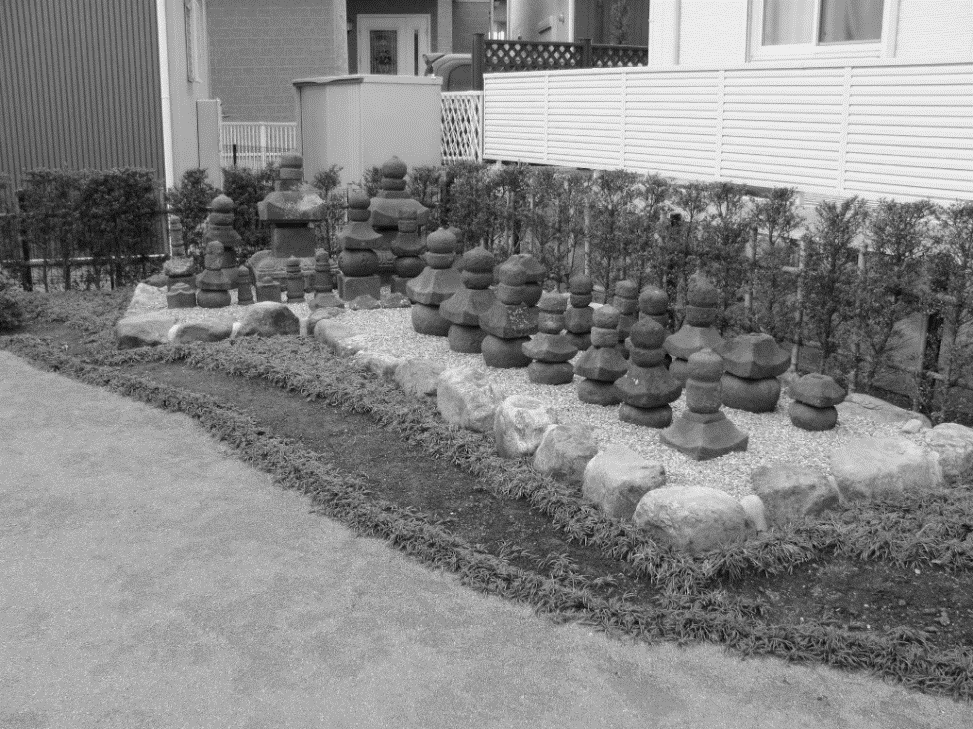 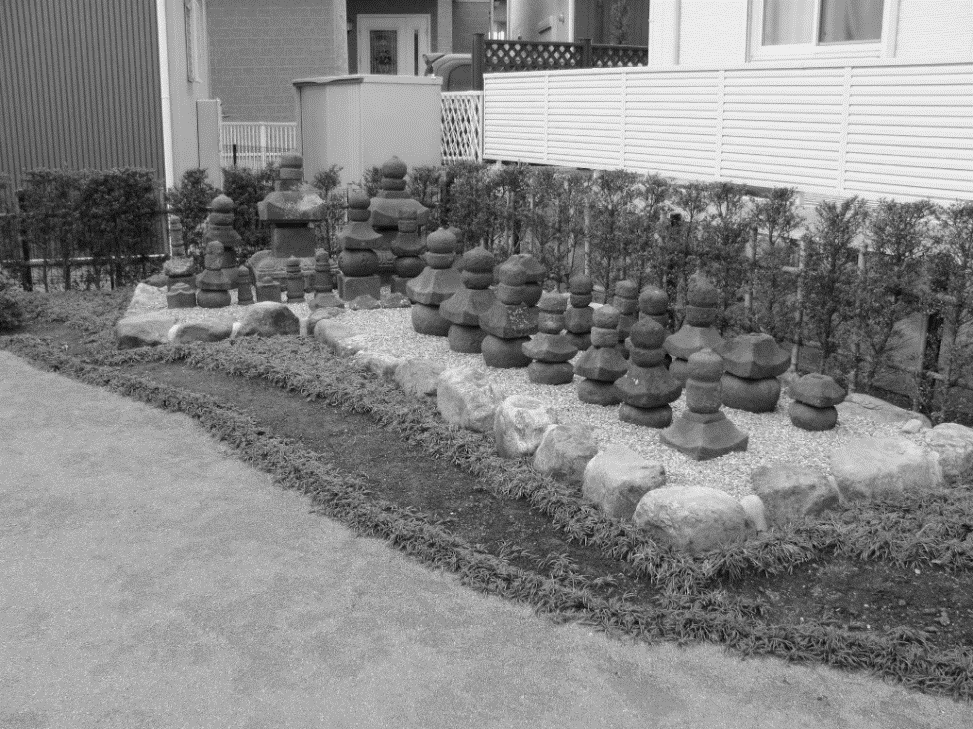 太郎・千子姫を祀る妙蔵寺如水が描いた天井画日　　時　 2021年11月20日（土）午前9時～午後2時30分　　　　集　　合　鶴巻温泉駅北口　午前9時コ ー ス　西光寺～箕輪駅跡～史跡一之坪～妙蔵寺～善波一族の墓～観音谷戸～長福寺～如水の墓～養国院解　　散　桜坂バス停募集人員　40人（先着順）持 ち 物　飲み物、昼食、雨具、タオル、帽子、健康保険証　筆記用具など。参 加 費（資料代・保険料）500円。なお、交通費は参加者負担。　服　　装　歩きやすい靴、温度調節ができる服新型コロナウィルス対策　事前に各自検温、マスク着用、消毒　　　　　　　　　　　　発熱・風邪の方は参加をご遠慮下さい。申 込 み　電話　　蔦本　　　　　090-2259-3714（午後5時～7時）　　　 池田　　　　　080-5492-2293（午後5時～7時）　●　メール　庄司　　syouji.takashi@rose.plala.or.jp　●　ウォーク時、次回「申込み」を歓迎します。雨天決行。ただし荒天（暴風雨警報など）の場合は中止。また、県下に緊急事態宣言が発令されている場合は中止。主　　催　　公益財団法人雨岳文庫　雨岳ガイドの会後　　援　　伊勢原市教育委員会今後のガイド日程18. 矢倉沢往還②　太郎の古道・矢倉沢往還　　陽の光差し込む初冬の古道木々の葉が落ち、陽の光差し込む初冬の古道・矢倉沢往還を、落葉を踏みしめる音を聴き　　ながら歩きます。伊勢原市を貫く矢倉沢往還約12㎞のうち、古道の雰囲気を最も感じることができるエリアです。更級日記の菅原孝標の一行や善波太郎の思い人とすれ違っても不思議ではないような雰囲気です。前月と今月のウォークで善波太郎や近藤如水、この地域に営々と続くいとなみについて是非理解を深めていただきたいと思います。そうすると善波地区の変哲のない風景が、今までとは違って見えてくるでしょう。日　時：2021年12月18日（土）午前9時～午後2時30分。集　合：伊勢原駅北口　午前9時コース：太郎の力石～うもれ木～夜泣き石～三島神社～勝興寺解　散：坪ノ内バス停　　＊参考：伊勢原駅北口行（土曜）13：45、14：45、15：45２　大山道合流の地、道灌ゆかりの下糟屋・上粕屋　　150年ぶりに地元力で神事復活江戸時代、大山は、山頂に祀られている石尊大権現（阿夫利神社）と、中腹にあった別当寺雨降山大山寺を中心に大いに栄えました。その大山参詣の道が大山道です。伊勢原市内には、まだ多くの大山道や道標が残っています。大山道の中でも、「青山道（青山通大山道）」「戸田道（柏尾通大山道）」「田村道（田村通大山道）」が最も多く利用された道です。その青山道と戸田道は下糟屋で合流し、青山道（戸田道）と田村道は上粕屋で合流しました。その下糟屋から上粕屋までを歩きます。日　時：2022年2月19日（土）午前9時～午後2時30分。集　合：伊勢原駅北口　午前9時コース： 糟屋宿跡～大慈寺～太田道灌の墓～高部屋神社～丸山城址～咳止め地蔵～東〆引の道標～山口家住宅・雨岳文庫資料館～千石堰用水・三所石橋供養塔～洞昌院・大田道灌の墓　解　散：道灌塚バス停国登録有形文化財「山口家住宅」ガイド見学料300円　　原則、日曜日案内人在席　10:00～15:00企画展「伊勢原市制施行50周年記念　浮世絵でみる大山詣り」（無料）新 聞 連 載信仰と行楽の旅「青山通大山道」（全21回）神奈川新聞（掲載予定）　毎週木曜出　版　物（頒布価格　各500円）ガイドシリーズ①②③⑤⑨は、駅ナカクルリンハウス（伊勢原駅観光案内所）で頒布他は蛭田(090-8056-4356）　・ 原(090-2904-8069）　・ 蔦本(090-2259-3714）に問合せガイドシリーズ①　大山寺と阿夫利神社　　　　　　　　　　　　　　2017.12.15ガイドシリーズ②　大山道合流、道灌ゆかりの地　下糟屋・上粕屋　　2018.12.10ガイドシリーズ③　大山の門前町　　　　　　　　　　　　　　　　　2019.8.21ガイドシリーズ④　水陸交通の要所・厚木と渡辺崋山　　　　　　　　2019.1.10ガイドシリーズ⑤　開村400年の伊勢原　　　　　　　　　　　　　　2021.2.6ガイドシリーズ⑥　海からの大山道・須賀と平塚宿　　　　　　　　　2019.10.19ガイドシリーズ⑦　中原御殿と平塚からの大山道　　　　　　　　　　2020.3.21ガイドシリーズ⑨　日向薬師とその周辺　　　　　　　　　　　　　　2020.2.15ガイドシリーズ⑫　池端から下糟屋　文化財の道を歩く　　　　　　　2020.5.16ガイドシリーズ⑬　金目観音とその周辺　　　　　　　　　　　　　　2020.12.19ガイドシリーズ⑮　愛甲石田から下糟屋　文化財の道を歩く　　　　　2021.3.6　　　ガイドシリーズ⑯　子易～大山駅　大山詣り　いよいよ大山　　　　　2021.6.19　　　　　　　　　　　　　　　　